               臺北市私立再興高級中學108學年度第1學期            108.08.13訂定高一多元選修課程選課須知及說明               一、本學年開設高一多元選修課程2學分(上下學期各1學分，必選)，上課時間為每週五第7    節課，共10門課程提供高一同學選修，請高一誠、高一愛、高一勤、高一智、高一仁、    高一勇同學於規定時間內上網選填。其中，S4A互動科技專題，包括S4A、VR兩種課程；    程式設計，包括C++、python兩種課程。(另高一「專題研究」為參加學術人才專題之學    生必修課程，不開放其他學生選課，該課程學生也毋須上網填選，統一由系統帶入)。二、高一多元選修課程一覽表備註：上述選修課程，均屬於上、下學期加深、加廣之延伸課程，為一學年之選修課，課程一經選定，中途不得變更。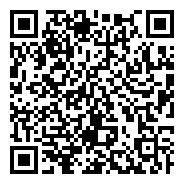 三、選課網址:https://forms.gle/JSyM7hsXun8TuLTaA    備註：(1)同學選課，請注意網址大小寫或掃描QR Code；         選課時務必要登入google帳號，方能進行表單填寫。      (2)同學填寫完畢後，務必按「提交」，才能完成選課。四、上網選填時間即日起至108/8/26(一)20:00止，請同學務必注意選課截止時間，以免影響    自身權益；如未在期限內完成選課者，最後由教務處統一安排選修課程。五、為網路選填順暢，避免網路塞車，導致無法如期完成選課，請同學盡早上網選填。    【注意：選課時請考量個人興趣與未來規劃，按志願序選填。為維護上課品質，中途亦不      得換班，選填結果公告後，請認真上課，努力學習，培養充實知能。】六、課程選修人數未達20人，則不開班。七、預計108年9月04日(三)公布選課名單。八、選修課程為學年必選讀，選修後請同學依規定上課與考試，其學期成績均與其他學科一併    平均，計入學期總平均。若該科選修課程不及格者，則無法取得學分數，並不得異議。九、其中，第二外國語文類師資為外聘教師，故選修日語(一)、法語(一)、西語(一)的同學，    每學期需繳交1,000元課程費用。另其餘選修課程，若有書本、教材之需求，亦另外酌收    教材費。序號課程名稱課程名稱授課教師人數上限備註01日語(一)日語(一)TLI師資4002韓語(一)韓語(一)金璇惠2503法語(一)法語(一)TLI師資2004西語(一)西語(一)TLI師資2005裝置藝術/綠建築模型製作裝置藝術/綠建築模型製作郭玲君2506文學電影與人生/文學滋味文學電影與人生/文學滋味洪華娟/劉學燕2007旅遊英文旅遊英文黃宜文2508S4A互動科技專題S4A蕭友為2509S4A互動科技專題VR陳怡臻2010程式設計C++周佑庭2511程式設計python高宏瑋2512專題研究專題研究顏俊雄  15不開放選課